附件：“质量保障”项目工作组支撑材料目录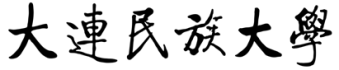 “6.1教学质量保障体系”支撑材料目录“6.1教学质量保障体系”支撑材料目录“6.1教学质量保障体系”支撑材料目录“6.1教学质量保障体系”支撑材料目录审核项目6质量保障审核要素6.1教学质量保障体系材料编号材料名称材料名称备注6.1-12013版人才培养方案的原则性意见(人才培养总要求)2013版人才培养方案的原则性意见(人才培养总要求)6.1-2新版人才培养方案的原则性意见(人才培养总要求)新版人才培养方案的原则性意见(人才培养总要求)6.1-352个专业2013版人才培养方案（专业培养标准））52个专业2013版人才培养方案（专业培养标准））6.1-4通识课、专业课教学大纲（课程教学标准）通识课、专业课教学大纲（课程教学标准）6.1-5本科教学关键环节工作标准（12工作标准）本科教学关键环节工作标准（12工作标准）6.1-6本科教学工作评价标准（10个评价标准）本科教学工作评价标准（10个评价标准）6.1-7本科教学质量保障项目执行和监控实施办法本科教学质量保障项目执行和监控实施办法6.1-8校教学指导分委会名单校教学指导分委会名单6.1-9校级教学管理队伍名单校级教学管理队伍名单6.1-10各教学单位教学管理队伍名单各教学单位教学管理队伍名单6.1-11校院两级教学督导名单校院两级教学督导名单6.1-12学生信息员名单学生信息员名单6.1-13教学成果奖评审标准教学成果奖评审标准6.1-14辽宁省专业综合评价结果辽宁省专业综合评价结果6.1-15教学管理制度汇编教学管理制度汇编“6.2质量监控”支撑材料目录“6.2质量监控”支撑材料目录“6.2质量监控”支撑材料目录“6.2质量监控”支撑材料目录审核项目6质量保障审核要素6.2质量监控材料编号材料名称材料名称备注6.2-1大连民族大学本科教学质量监控实施办法大连民族大学本科教学质量监控实施办法6.2-2大连民族大学领导干部听课制度大连民族大学领导干部听课制度6.2-3大连民族大学教学督导工作条例大连民族大学教学督导工作条例6.2-4大连民族大学教学督导工作方案大连民族大学教学督导工作方案6.2-5大连民族大学常规教学检查工作制度大连民族大学常规教学检查工作制度6.2-6大连民族大学信息员工作制度大连民族大学信息员工作制度6.2-7大连民族大学学生评价教学工作实施方案大连民族大学学生评价教学工作实施方案6.2-8大连民族大学教师评学工作办法大连民族大学教师评学工作办法6.2-9领导干部听课记录领导干部听课记录6.2-10校级教学督导听课记录校级教学督导听课记录6.2-11各教学单位督导听课记录各教学单位督导听课记录6.2-12学评教数据学评教数据6.2-13教评学数据教评学数据6.2-14教师同行评价记录教师同行评价记录6.2-15期中教学检查各单位工作汇报期中教学检查各单位工作汇报6.2-16试卷抽查记录试卷抽查记录6.2-17毕业论文抽查记录毕业论文抽查记录6.2-18信息员记录表信息员记录表6.2-19“高等数学”“两课”专项督查方案与督查情况报告“高等数学”“两课”专项督查方案与督查情况报告　6.2-20实验报告抽查记录实验报告抽查记录　6.2-21学生座谈会记录学生座谈会记录　6.2-22期末巡考工作安排期末巡考工作安排　6.2-23开学初教学检查安排开学初教学检查安排　6.2-24用人单位跟踪调查情况用人单位跟踪调查情况6.2-25青年教师课堂教学督查青年教师课堂教学督查“6.3质量信息及利用”支撑材料目录“6.3质量信息及利用”支撑材料目录“6.3质量信息及利用”支撑材料目录“6.3质量信息及利用”支撑材料目录审核项目6质量保障审核要素6.3质量信息及利用材料编号材料名称材料名称备注6.3-1数据采集方案数据采集方案6.3-2数据分析报告数据分析报告6.3-3学生满意度调查问卷学生满意度调查问卷6.3-4学生学习情况调查问卷学生学习情况调查问卷6.3-5学生满意度调查报告学生满意度调查报告6.3-6学生学习情况调查报告学生学习情况调查报告6.3-7学评教排名靠后教师课堂教学督导听课记录学评教排名靠后教师课堂教学督导听课记录6.3-8连续多学期学评教排名靠后教师课堂教学督导听课记录连续多学期学评教排名靠后教师课堂教学督导听课记录6.3-9学校本科教学质量报告学校本科教学质量报告6.3-10各学单位年度教学质量报告各学单位年度教学质量报告6.3-11教学信息反馈函及通知教学信息反馈函及通知6.3-12辽宁省专业综合评价数据分析辽宁省专业综合评价数据分析6.3-13专业自评报告专业自评报告6.3-14教学单位课程评估自评报告教学单位课程评估自评报告“6.4质量改进”支撑材料目录“6.4质量改进”支撑材料目录“6.4质量改进”支撑材料目录“6.4质量改进”支撑材料目录审核项目6质量保障审核要素6.4质量改进材料编号材料名称材料名称备注6.4-1各学院整改工作报告各学院整改工作报告6.4-2整改情况督查记录整改情况督查记录6.4-3近三年教学工作总结近三年教学工作总结6.4-4近三年教学事故处理文件近三年教学事故处理文件6.4-5优秀教学带头人名单优秀教学带头人名单6.4-6教师节表彰名单教师节表彰名单6.4-7近三年招生工作总结近三年招生工作总结6.4-8近三年就业工作总结近三年就业工作总结